Obec Starý Jičín,742 31 Starý Jičín  č. 133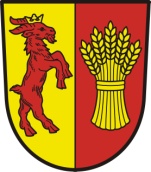 Zastupitelstvo obce Starý Jičín__________________________________________________________________________Usnesení ze 7. zasedání Zastupitelstva obce Starý Jičín ze dne 16.09.20157.zasedání Zastupitelstva obce Starý Jičín,v souladu s ustanovením zákona č. 128/2000 Sb., o obcích (obecní zřízení) v platném znění:7.1.  Zastupitelstvo obce Starý Jičín určuje ověřovatelé zápisu:         Mgr. Ladislava Pospěcha a p. Evu Vahalíkovou7.2.  Zastupitelstvo obce Starý Jičín schvaluje program jednání 7. zasedání Zastupitelstva           obce Starý Jičín dne 16.09.2015 7.3.  Zastupitelstvo obce Starý Jičín po projednání schvaluje zprávu o činnosti Rady obce             Starý Jičín za období od 8.7.2015 do 2.9.2015.Finanční záležitosti 7.4.  Zastupitelstvo obce bere na vědomí rozpočtové opatření na 4.,5. a 6. změnu rozpočtu 	obce Starý Jičín na rok 2015. 7.5.  Zastupitelstvo obce bere na vědomí plnění výnosů a čerpání nákladů k 31.08.2015.7.6. Zastupitelstvo obce na základě Zprávy Krajského úřadu MSK ze dne 5. – 6.8.2015 bere            na vědomí výsledek  dílčího přezkoumání hospodaření obce za období 01-06/ 2015                     s výrokem: nebyly zjištěny k 30.6.2015 chyby a nedostatky. Majetkoprávní záměry obce Zastupitelstvo obce Starý Jičín v souladu s ustanovením § 85 písm.a) zákona č. 128/2000 Sb., o obcích ve znění pozdějších předpisů, (dále jen zákon o obcích) po projednání  schvaluje: Odkoupení pozemků od fyzických osob v k.ú. Starojická Lhota p.č.247/3 –  trvalý travní porost - o výměře 380 m2 a p.č. 243/15 –trvalý travní porost - o výměře 47 m2 za cenu stanovenou dohodou 30.-Kč za m2. Pozemky jsou zaměřeny GP č. 478-36/2015, náklady na řízení hradí obec (majetkoprávní záměr P6/2015). Odkoupení  pozemku od ÚZSVM Praha v k.ú. Heřmanice u Polomi p.č.246  – zastavěná plocha a nádvoří - o výměře 1021 m2 za cenu max. 30.-Kč za m2 (majetkoprávní záměr č. P7/2015).  Organizační  záležitosti  Zastupitelstvo obce Starý Jičín po projednání:  Schvaluje sjednocení názvosloví GeoNames  u geografického objektu - nádrž „Starý     Jičín“ Schvaluje Obecně závaznou vyhlášku  č. 2/2015 o stanovení koeficientu pro výpočet       daně z nemovitých věcíZastupitelstvo obce  Starý Jičín  po projednáníb e r e   n a   v ě d o m í     podaný návrh na pořízení změny územního plánu paní   Magdy Bezděkové, bytem Petřkovice 3, 741 01 Nový Jičínn e s o u h l a s í    ve smyslu § 84 odst. 2 písm. x) zák. č. 128/2000 Sb. o obcích (obecní zřízení) ve znění pozdějších předpisů a § 6 odst. 5 písm. a) zákona č. 183/2006 Sb., o územním plánování a stavebním řádu (stavební zákon), ve znění pozdějších předpisů (dále jen „stavební zákon“) a také v návaznosti na § 44 písm. d) stavebního zákona s pořízením změny Územního plánu pro Obec Starý Jičín.o d k l á d á     podaný návrh na pořízení změny územního plánu paní Magdy Bezděkové, bytem Petřkovice 3, 741 01 Nový Jičín v souvislosti s předložením zprávy o uplatňování územního plánu v uplynulém období 2012 - 2016 pořizovatelem (§ 55 odst. 1 stavebního zákona co 4 roky od vydání územního plánu) v prosinci 2016.Schvaluje  „Smlouvu o poskytnutí dotace“, kdy poskytovatelem je Obec Starý Jičín a       příjemcem Moravskoslezský kraj. Obec poskytne MSK investiční dotaci ve výši      576.453,08 Kč (tj. 15% celkových uznatelných nákladů) na pořízení 1ks dopravního automobilu Mercedes Benz Sprinter 516 CDI Kawa 4x4 5t (vysoutěžený za kupní cenu 3.842.960,- Kč s DPH) pro zajištění činnosti JPO II Starý Jičín – jedná se o realizaci  projektu „Nákup dopravních automobilů pro JPO“ reg. CZ.1.10/1.4.00/05.01822Zastupitelstvo obce pověřuje starostu obce podpisem schválených dokumentů, včetně podpisu příslušných smluv. 	Ing. Miroslav Klimpar 				Ing. Rudolf Hrnčíř  	   místostarosta obce 					   starosta obce 